УПРАВЛЕНИЕ ОБРАЗОВАНИЯ АДМИНИСТРАЦИИ МУНИЦИПАЛЬНОГО РАЙОНА «АЛЕКСЕЕВСКИЙ РАЙОН И ГОРОД АЛЕКСЕЕВКА» БЕЛГОРОДСКОЙ ОБЛАСТИПРИКАЗот    «3» октября  2017  г.                                                            №  ______О работе ресурсных площадок Во исполнение приказа департамента образования Белгородской области от 26 апреля 2017 года № 1264 «Об итогах конкурсного отбора ресурсных площадок по обновлению содержания дошкольного образования» п р и к а з ы в а ю:1. Открыть на базе муниципального дошкольного образовательного учреждения «Детский сад комбинированного вида № 8 г. Алексеевки Белгородской области» ресурсную площадку по направлению «Развитие государственно-частного партнерства: взаимодействие дошкольных образовательных организаций с негосударственным сектором дошкольного образования по предоставлению услуг дошкольного образования».2. Открыть на базе муниципального автономного дошкольного образовательного учреждения «Детский сад комбинированного вида № 11                г. Алексеевки Белгородской области» ресурсную площадку по направлению «Обеспечение психоло-педагогической поддержки семьи и повышение педагогической компетентности родителей».3. Заведующим (Лазарева Е.Ю., Горбатенко В.Я.):3.1.Создать необходимые условия для функционирования ресурсной площадки.3.2. Создать нормативно-правовую базу, регламентирующую порядок работы ресурсной площадки.3.3. Осуществлять контроль за организацией и функционированием ресурсной площадки.3.4. Разместить информацию о функционировании ресурсной площадки на информационных стендах и официальном сайте ДОО.4.   Контроль за исполнением данного приказа возложить на начальника  отдела дошкольного образования управления образования  администрации Алексеевского   района Жукову Е.М.Начальник          управления образования  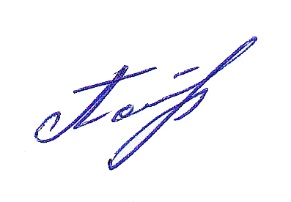 администрации Алексеевского района                                   Л. Полухина                 С приказом ознакомлены:                                                Е. Жукова                                                                                                      Е. Лазарева                                                                                                      В. Горбатенко 